ДОГОВОР ДАРЕНИЯквартирыг. «»  20__ г.Гр. , паспорт: серия , № , выданный , проживающий по адресу: , именуемый в дальнейшем «Даритель», с одной стороны, и гр. , паспорт: серия , № , выданный , проживающий по адресу: , именуемый в дальнейшем «Одаряемый», с другой стороны, именуемые в дальнейшем «Стороны», заключили настоящий договор, в дальнейшем «Договор», о нижеследующем: безвозмездно подарил  принадлежащую ему по праву собственности квартиру, расположенную по адресу: , состоящую из  комнаты, общей площадью  кв.м., жилой площадью  кв.м.Квартира по вышеуказанному адресу принадлежит Дарителю по праву собственности на основании , что подтверждается свидетельством о государственной регистрации права, бланк серии , выданным «»20__ г. Управлением Федеральной регистрационной службы, о чем в Едином государственном реестре прав на недвижимое имущество и сделок с ним «»20__ г. сделана запись регистрации №.Указанная квартира оценивается по соглашению сторон за сумму  рублей 00 копеек.Я, , для себя квартиру, расположенную по адресу: , в дар от  – принимаю.Даритель гарантирует, что заключает настоящий договор не вследствие стечения тяжелых обстоятельств на крайне невыгодных для себя условиях и настоящий договор не является для него кабальной сделкой.На день подписания настоящего договора в указанной квартире зарегистрирован Даритель – .С момента регистрации настоящего договора в Управлении Федеральной регистрационной службы, Одаряемый приобретает право собственности на квартиру, расположенную по адресу: .После государственной регистрации настоящего договора Одаряемый принимает на себя обязанности по уплате налогов на недвижимость, возмещению расходов по эксплуатации квартиры, дома в целом, его инженерного оборудования и придомовой территории по соглашению с эксплуатирующей организацией, в соответствии с правилами и нормами, действующими в Российской Федерации для государственного и муниципального жилищного фонда.Передача дара произойдет после регистрации настоящего договора в Управлении Федеральной регистрационной службы путем передачи Дарителем Одаряемому дубликата ключей.Содержание статей 131 «Государственная регистрация недвижимости», 167 «Общие положения о последствиях недействительности сделки», 209 «Содержание права собственности», 223 «Момент возникновения права собственности у приобретателя по договору», 250 «Преимущественное право покупки», 256 «Общая собственность супругов», 288 «Собственность на жилое помещение», 292 «Права членов семьи собственников жилого помещения», 420 «Понятие договора», 421 «Свобода договора», 450 «Основания изменения и расторжения договора», 551 «Государственная регистрация перехода права собственности на недвижимость», 572 «Договор дарения», 574 «Форма договора дарения», 577 «Отказ от исполнения договора дарения», 578 «Отмена дарения», 580 «Последствия причинения вреда вследствие недостатков подаренной вещи» Гражданского кодекса РФ, статей Жилищного кодекса РФ: 30 «Права и обязанности собственников жилого помещения», 31 «Права и обязанности граждан, проживающих совместно с собственником в принадлежащем ему жилом помещении» - сторонам известно, требования статей 34 «Совместная собственность супругов», 35 «Владение, пользование и распоряжение общим имуществом супругов» Семейного кодекса РФ сторонами соблюдены.Даритель гарантирует, что до заключения настоящего договора отчуждаемая по настоящему договору квартира никому другому не продана, не подарена, не заложена, в споре, под арестом и запрещением не состоит.Расходы по заключению настоящего договора оплачивает – Одаряемый.Настоящий договор содержит весь объем соглашений между сторонами в отношении предмета настоящего договора, отменяет и делает недействительными все другие обязательства или представления, которые могли быть приняты или сделаны сторонами, будь то в устной или письменной форме, до заключения настоящего договора.Стороны заявляют, что они в дееспособности не ограничены, под опекой, попечительством не состоят; по состоянию здоровья могут самостоятельно осуществлять и защищать свои права и исполнять обязанности; не страдают заболеваниями, препятствующими осознать суть заключаемого договора.Настоящий договор составлен в трех экземплярах, один из которых хранится в Управлении Федеральной регистрационной службы, один экземпляр выдается Дарителю и один экземпляр – Одаряемому.АДРЕСА И РЕКВИЗИТЫ СТОРОНДарительРегистрация:Почтовый адрес:Паспорт серия:Номер:Выдан:Кем:Телефон: ОдаряемыйРегистрация:Почтовый адрес:Паспорт серия:Номер:Выдан:Кем:Телефон: ПОДПИСИ СТОРОНДаритель _________________Одаряемый _________________ВНИМАНИЕ! Бесплатно скачивая документы с сайта Суд.Гуру, Вы дополнительно получаете возможность на  бесплатную юридическую консультацию!  Всего 3 минуты вашего времени:Достаточно набрать в браузере http://sud.guru/, задать свой вопрос в окошке на страницах сайта и наш специалист сам перезвонит вам и предложит законное решение проблемы!Странно... А почему бесплатно? Все просто:Чем качественней и чаще мы отвечаем на вопросы, тем больше у нас рекламодателей. Грубо говоря, наши рекламодатели платят нам за то, что мы помогаем вам! Пробуйте и рассказывайте другим!
*** P.S. Перед печатью документа данный текст можно удалить..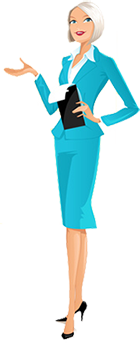 